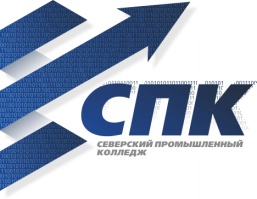 Департамент  профессионального  образования Томской областиОбластное государственное бюджетное профессиональноеобразовательное учреждение«СЕВЕРСКИЙ  ПРОМЫШЛЕННЫЙ  КОЛЛЕДЖ»(ОГБПОУ  «СПК»)ПОВЕСТКАзаседания Управляющего совета (в дистанционной форме)31.05.2021 г.Об установлении размера оплаты за обучение 1 студента на 2020/2021 учебный год в ОГБПОУ «СПК».